Лучшая символика РДП Усольского районаВ целях поддержки инициатив и развития школьного самоуправления, развития активной гражданской позиции подрастающего поколения, создание эмблемы и слогана для отображения особенностей сообщества и совершенствования имиджа школьных лидеров, в соответствии с планом работы Усольского районного детского Парламента на 2020-2021 учебный год, Комитет по образованию приглашает Вас принять участие в районном конкурсе на Лучшую символику Районного детского Парламента Усольского района.В конкурсе принимают участие обучающиеся 1-11 классов, объединения школьников, а также лидеры школьных самоуправлений.Просим активно поддержать данный проект. 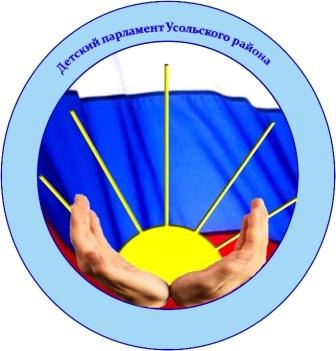 ПОЛОЖЕНИЕо проведении районного конкурса на Лучшую символикуРайонного детского парламента Усольского района1. Общие положения1.1. Настоящим положением определяется порядок организации и проведение конкурса на лучшую символику органа ученического самоуправления – Районного детского парламента (далее – РДП). 1.2. Организатором конкурса является Комитет по образованию и Районный детский парламент (культурно-массовый комитет).1.3. Область применения создаваемой символики:- эмблема организации изображается на сайте организации, приглашениях, открытках; на дипломах, грамотах, используемых РДП;- слоган изображается на сайте организации, приглашениях, открытках; на дипломах, грамотах, используемых РДП;1.4. Конкурс считается состоявшимся, если в нем приняло участие не менее 3конкурсантов по каждой номинации.
2. Цель конкурса2.1. Целью проведения конкурса на лучшую символику РДП является обновление эмблемы, создание слогана и гимна для отображения особенностей сообщества и совершенствования его имиджа3. Задачи конкурсаВоспитание патриотизма у обучающихся, создание условий для реализации их идейного потенциала и творческих способностей;Привлечение обучающихся к участию в учебно-воспитательном процессе;Приобщение обучающихся к созданию и сохранению традиций.4. Участники конкурса4.1. В конкурсе могут принимать участие ученики 1 – 11-х классов или объединения школьников, лидеры школьных самоуправлений.4.2. Каждый участник (или группа участников) может выставить только один вариант проекта в каждой номинации конкурса от образовательной организации.5. Условия и номинации конкурса5.1. Конкурс состоит из нескольких номинаций:- «Лучшая эмблема РДП» (приложение №1)- «Лучший слоган РДП» (приложение №2)5.2. Для участия в конкурсе необходимо заполнить заявку (приложение №4) и прислать её на адрес: skg@uoura.ru  с пометкой: #Символ РДП_20216. Общие критерии оценивания6.1. Работы должны быть предоставлены в виде макета или текстового документа.6.2. Все представленные проекты должны быть авторскими.6.3. Все работы должны иметь выраженную идею.6.4. Работы должны быть понятны, легки в восприятии и исполнении.6.5. Всем участникам конкурса приложить обоснованное письменное разъяснение к своей работе: по выбору цвета, формы, сочетания символов, использованных в эмблеме и т.д.
7. Порядок организации и проведения конкурса7.1 Конкурс проводится в три этапа:I этап: сбор заявок и материалов участников — с 13 апреля 2021 года по 26 апреля 2021 года включительно.II этап: В социальной сети ВКонтакте, в группе «РДП Усольского района» https://vk.com/rdpus 29-30 апреля 2021г. пройдет закрытое голосование , где каждый сможет сделать свой выбор в пользу новой эмблемы и нового слогана РДП. III этап: 4 мая 2021г. пройдёт подведение итогов и награждение победителей.7.2. Начало конкурса – официальное размещение объявления о проведении конкурса в официальной группе ВКонтакте «РДП Усольского района» и на сайте Комитета по образованию Усольского района.8. Определение и награждение победителей Конкурса8.1. По итогам конкурса в каждой номинации определяются победители (1-е место) и призеры (2-е и 3-е место).8.2. Победители награждаются Дипломами и билетами в кинотеатр «Ровесник», призеры – Дипломами. 8.3. Работы победителей конкурса становятся эмблемой и слоганом Районного детского парламента Усольского района.Приложение №1«Лучшая эмблема РДП»Эмблема - условное изображение идеи в рисунке Эмблема может быть произвольной формыИзображение должно быть достаточно схематичным и простым, чтобы приуменьшении не терялись детали (это необходимо для того, чтобы эмблему можно было разместить на значках, логотипах различной сувенирной продукции и пр.)Эмблема должна отражать идею, замысел сообществаФормат эмблемы – рисунок или макет в электронном виде (компьютерная графика или ксерокопия бумажного варианта), выполненный в любой техникеРазмер не более 1024х768 в формате *jpg или *bmp с описанием каждого элемента предлагаемой эмблемыПриложение №2«Лучший слоган РДП»Слоган - лаконичная, легко запоминающаяся фраза, выражающая руководящую идею деятельности сообщества Слоган должен содержать не более 10 слов в одной из избранных форм: прозаической или стихотворнойСлоган должен быть культурно оформленным, легко запоминаемым, читаемым Слоган должен содержать в себе определенную идею или призывПриложение №4Заявка на участие в конкурсе разработки символики РДП Усольского районаМБОУ «___________________________________СОШ»Ф.И.О.________________________________________________________________________________________________________________________________________________________________________________________________Участие в номинации конкурса (сделать отметку):Слоган РДП_______Эмблема РДП______Принадлежность к Районному детскому парламенту (если имеется):__________________________________________________________________Контактные данные:email:_____________________________________________________________Телефон(мобильный):_______________________________________________Дата_______________________ Подпись__________________